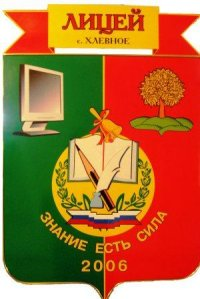 Муниципальное бюджетноеобщеобразовательное учреждениелицей с. ХлевноеХлевенского муниципального районаЛипецкой областиУтверждена                                              Рассмотренаприказом № 347                                  на заседании кафедрыот 31.08.2016 г.                                             технологии                                                  Протокол № 1 от 26.08.2016 г.Рабочая программапо технологиидля 5-8 классовна 2016-2017 учебный годпрограмму разработал учительтехнологии Распопов С.В.Пояснительная запискаЦели, решаемые при реализации рабочей программыИзучение технологии на уровне основного общего образования направлено на достижение следующих целей: - освоение технологических знаний, технологической культуры на основе включения учащихся в разнообразные виды технологической деятельности по созданию личностно или общественно значимых продуктов труда; - овладение общетрудовыми и специальными умениями, необходимыми для поиска и использования технологической информации, проектирования и создания продуктов труда, ведения домашнего хозяйства, самостоятельного и осознанного определения своих жизненных и профессиональных планов; безопасными приемами труда; - развитие познавательных интересов, технического мышления, пространственного воображения, интеллектуальных, творческих, коммуникативных и организаторских способностей; - воспитание трудолюбия, бережливости, аккуратности, целеустремленности, предприимчивости, ответственности за результаты своей деятельности, уважительного отношения к людям различных профессий и результатам их труда; - получение опыта применения политехнических и технологических знаний и умений в самостоятельной практической деятельности.Задачи, решаемые при реализации рабочей программы:- приобретение знаний о взаимодействии природы, общества и человека, об экологических проблемах и способах их разрешения, о негативных последствиях влияния трудовой деятельности человека, элементах машиноведения, культуры дома, художественной обработке материалов, об информационных технологиях;- воспитание трудолюбия, бережливости, аккуратности, целеустремленности, предприимчивости, ответственности за результаты своей деятельности, уважительного отношения к людям различных профессий и результатам их труда;- овладение способами деятельности: - формирование умения действовать автономно: защищать свои права, интересы, проявлять ответственность, планировать и организовывать личностные планы, самостоятельно приобретать знания, используя различные источники;- развитие способности работать с разными видами информации: диаграммами, символами, текстами, таблицами, графиками и т. д., критически осмысливать полученные сведения, применять их для расширения своих знаний;- формирование умения работать в группе: устанавливать хорошие взаимоотношения, разрешать конфликты и т. д.;- формирование освоения компетенций – коммуникативной, ценностно-смысловой, культурно-эстетической, социально-трудовой, личностно-саморазвивающей.Нормативные правовые документы, на основании которых разработана рабочая программа: 1. Федеральный закон от 29.12.2012 №273-ФЗ «Об образовании в Российской Федерации».2. Федеральный компонент государственных образовательных стандартов основного общего образования (приказ Министерства образования Российской Федерации от 05.03.2004 №1089 «Об утверждении федерального компонента государственных образовательных стандартов начального общего, основного общего и среднего (полного) общего образования» (с изменениями и дополнениями).3. Приказ Министерства образования Российской Федерации  от 09.03.2004 №1312 «Об утверждении федерального базисного учебного плана и примерных учебных планов для образовательных учреждений Российской Федерации, реализующих программы общего образования» (с изменениями и дополнениями).Сведения о программеРабочая программа разработана на основе программы: «Технология». 5-9 классы (вариант для мальчиков): В.Д. Симоненко/авт.-сост.О.В. Павлова (и др.).- 2-е изд.-Волгоград:Учитель, 2011. Информация о внесении изменений в программу: в 8 классе раздел «Технология ведения дома» изучается в 2 этапа (семейная экономика и ремонтно-отделочные работы). Рабочая программа в 8 классе содержит материал краеведения (из 2 учебных часов в неделю 1 час является региональным компонентом учебного плана на изучение модуля «Краеведение»).Информация о количестве учебных часовРабочая программа рассчитана на 280 часов (2 часа в неделю в 5-8 классах, 35 учебных недель в году).Виды и формы контроляВиды контроля: текущий, тематический, итоговый.Формы контроля: тест, проверочная работа, самостоятельная работа, фронтальный опрос, индивидуальные разноуровневые задания, защита творческого проекта. Информация об используемом учебнике:Технология. Индустриальные технологии: 5 кл. учебник/А.Т. Тищенко, В.Д. Симоненко. – М.: Вентана-Граф, 2014. -192 с.Технология. Индустриальные технологии: 6 кл. учебник/А.Т. Тищенко, В.Д. Симоненко. – М.: Вентана-Граф, 2014. -192 с.Технология: технический труд: 7 кл. учебник/П.С. Самородский, А.Т. Тищенко, В.Д. Симоненко; под ред. В.Д. Симоненко. – М.: Вентана-Граф, 2013. – 160 с.Технология. 8 кл. Базовый уровень: учебник/Б.А. Гончаров, Е.В. Елесеева, А.А. Электов идр.; под ред. В.Д. Симоненко. – М.: Вентана-Граф, 2014. – 208 с.Содержание рабочей программы5 классСоздание изделий из конструкционных и поделочных материаловОрганизация рабочего места. Соблюдение правил безопасного труда при использовании инструментов, механизмов и станков.Виды древесных материалов и сфера их применения.Металлы, сплавы, их механические и технологические свойства, сфера применения. Особенности изделий из пластмасс.Графическое отображение изделий с использованием чертежных инструментов и средств компьютерной поддержки. Чтение графической документации, отображающей конструкцию изделия и последовательность его изготовления. Условные обозначения на рисунках, чертежах, эскизах и схемах.Планирование технологической последовательности операций обработки заготовки. Подбор инструментов и технологической оснастки.Изготовление изделий из конструкционных или поделочных материалов: выбор заготовки для изготовления изделий с учетом механических, технологических и эксплуатационных свойств, наличия дефектов материалов и минимизации отходов; разметка заготовки для детали (изделия) на основе графической документации с применением разметочных, контрольно-измерительных инструментов, приборов и приспособлений; обработка ручными инструментами заготовок с учетом видов и свойств материалов; использование технологических машин для изготовления изделий; визуальный и инструментальный контроль качества деталей; соединение деталей в изделий с использованием инструментов и приспособлений для сборочных работ; защитная и декоративная отделка; контроль и оценка качества изделий; выявление дефектов и их устранение. Проектирование полезных изделий из конструкционных и поделочных материалов. Оценка затрат на изготовление продукта и возможности его реализации на рынке товаров и услуг.Влияние технологий обработки материалов и возможных последствий нарушения технологических процессов на окружающую среду и здоровье человека.Профессии, связанные с обработкой конструкционных и поделочных материалов.Технологии ведения домаИнтерьер жилых помещений и их комфортность. Современные стили в оформлении жилых помещений.Подбор средств оформления интерьера жилого помещения с учетом запросов и потребностей семьи и санитарно-гигиенических требований. Использование декоративных растений для оформления интерьера жилых помещений. Оформление приусадебного (пришкольного) участка с использованием декоративных растений.Удаление загрязнений с одежды бытовыми средствами. Выбор и использование современных средств ухода за обувью. Выбор технологий и средств для длительного хранения одежды и обуви. Подбор на основе рекламной информации современной бытовой техники с учетом потребностей и доходов семьи. Соблюдение правил безопасного пользования бытовой техникой.Проектирование и изготовление изделийРазработка творческого проекта. Методы поиска информации в книгах, журналах и сети Интернет. Выбор и оформление творческого проекта. Формулирование требований к выбранному изделию. Этапы выполнения проекта. Обоснование темы проекта. Разработка технологической документации. Выбор материалов и инструментов. Практическая работа по выполнению творческого проекта. Изготовление деталей проекта, сборка, отделка. Оценка затрат на изготовление продукта и возможности его реализации на рынке товаров и услуг. Влияние технологий обработки материалов и возможных последствий нарушения технологических процессов на окружающую среду и здоровье человека. Способы проведения  презентации проектов. Использование ПК при выполнении и презентации проектов. Защита творческого проекта.6 классСоздание изделий из конструкционных и поделочных материаловОрганизация рабочего места. Соблюдение правил безопасного труда при использовании инструментов, механизмов и станков.Виды древесных материалов и сфера их применения.Металлы, сплавы, их механические и технологические свойства, сфера применения. Особенности изделий из пластмасс.Графическое отображение изделий с использованием чертежных инструментов и средств компьютерной поддержки. Чтение графической документации, отображающей конструкцию изделия и последовательность его изготовления. Условные обозначения на рисунках, чертежах, эскизах и схемах.Планирование технологической последовательности операций обработки заготовки. Подбор инструментов и технологической оснастки.Изготовление изделий из конструкционных или поделочных материалов: выбор заготовки для изготовления изделий с учетом механических, технологических и эксплуатационных свойств, наличия дефектов материалов и минимизации отходов; разметка заготовки для детали (изделия) на основе графической документации с применением разметочных, контрольно-измерительных инструментов, приборов и приспособлений; обработка ручными инструментами заготовок с учетом видов и свойств материалов; использование технологических машин для изготовления изделий; визуальный и инструментальный контроль качества деталей; соединение деталей в изделий с использованием инструментов и приспособлений для сборочных работ; защитная и декоративная отделка; контроль и оценка качества изделий; выявление дефектов и их устранение.Изготовление изделий декоративно-прикладного назначения с использованием различных технологий обработки материалов. Традиционные виды декоративно-прикладного творчества и народных промыслов России. Изготовление изделий с использованием технологий одного или нескольких промыслов (ремесел), распространенных в Хлевенском районе Липецкой области.Проектирование полезных изделий из конструкционных и поделочных материалов. Оценка затрат на изготовление продукта и возможности его реализации на рынке товаров и услуг.Влияние технологий обработки материалов и возможных последствий нарушения технологических процессов на окружающую среду и здоровье человека.Профессии, связанные с обработкой конструкционных и поделочных материалов.Технология ведения домаХарактеристика распространенных технологий ремонта и отделки жилых помещений. Подбор строительно-отделочных материалов. Оснащение рабочего места для ремонта и отделки помещений. Применение основных инструментов для ремонтно-отделочных работ. Соблюдение правил безопасности труда и гигиены при выполнении ремонтно-отделочных работ. Применение индивидуальных средств защиты и гигиены. Простейший ремонт элементов систем водоснабжения и канализации. Ознакомление с профессиями в области труда, связанного с выполнением санитарно-технических или ремонтно-отделочных работ.Проектирование и изготовление изделийРазработка творческого проекта. Методы поиска информации в книгах, журналах и сети Интернет. Выбор и оформление творческого проекта. Формулирование требований к выбранному изделию. Этапы выполнения проекта. Обоснование темы проекта. Разработка технологической документации. Выбор материалов и инструментов. Практическая работа по выполнению творческого проекта. Изготовление деталей проекта, сборка, отделка. Оценка затрат на изготовление продукта и возможности его реализации на рынке товаров и услуг. Влияние технологий обработки материалов и возможных последствий нарушения технологических процессов на окружающую среду и здоровье человека. Способы проведения  презентации проектов. Использование ПК при выполнении и презентации проектов. Защита творческого проекта.7 классСоздание изделий из конструкционных и поделочных материаловОрганизация рабочего места. Соблюдение правил безопасного труда при использовании инструментов, механизмов и станков. Металлы, сплавы, их механические и технологические свойства, сфера применения. Особенности изделий из пластмасс. Графическое отображение изделий с использованием чертежных инструментов и средств компьютерной поддержки. Чтение графической документации, отображающей конструкцию изделия и последовательность его изготовления. Условные обозначения на рисунках, чертежах, эскизах и схемах. Чертежи деталей выполненные на токарном и фрезерном станках. Планирование технологической последовательности операций обработки заготовки. Подбор инструментов и технологической оснастки. Изготовление изделий из конструкционных или поделочных материалов. Выбор заготовки для изготовления изделий с учетом механических, технологических и эксплуатационных свойств, наличия дефектов материалов и минимизации отходов. Разметка заготовки для детали (изделия) на основе графической документации с применением разметочных, контрольно-измерительных инструментов, приборов и приспособлений. Обработка ручными инструментами заготовок с учетом видов и свойств материалов. Использование технологических машин для изготовления изделий. Устройство ТВ-6 и НГФ-110Ш. Визуальный и инструментальный контроль качества деталей. Соединение деталей в изделии с использованием инструментов и приспособлений для сборочных работ. Защитная и декоративная отделка; контроль и оценка качества изделий. Выявление дефектов и их устранение.  Изготовление изделий декоративно-прикладного назначения с использованием различных технологий обработки материалов. Традиционные виды декоративно-прикладного творчества и народных промыслов России. Влияние технологий обработки материалов и возможных последствий нарушения технологических процессов на окружающую среду и здоровье человека.Проектирование полезных изделий из конструкционных и поделочных материалов. Оценка затрат на изготовление продукта и возможности его реализации на рынке товаров и услуг.Профессии, связанные с обработкой конструкционных и поделочных материалов.Черчение и графикаОрганизация рабочего места для выполнения графических работ.  Использование условно-графических символов и обозначений для отображения формы, структуры объектов и процессов на рисунках, эскизах, чертежах, схемах. Понятие о системах конструкторской, технологической документации и гостах, видах документации. Чтение чертежей, схем, технологических карт. Выполнение чертежных и графических работ от руки, с использованием чертежных инструментов, приспособлений и средств компьютерной поддержки. Копирование и тиражирование графической документации. Применение компьютерных технологий выполнения графических работ. Использование стандартных графических объектов и конструирование графических объектов: выделение, объединение, геометрические преобразования фрагментов. Построение чертежа и технического рисунка.  Профессии, связанные с выполнением чертежных и графических работ.Технологии ведения домаХарактеристика основных элементов систем энергоснабжения, теплоснабжения, водопровода и канализации в городском и сельском (дачном) домах. Правила их эксплуатации. Организация рабочего места для выполнения санитарно-технических работ. Планирование работ, подбор и использование материалов, инструментов, приспособлений и оснастки при выполнении санитарно-технических работ. Характеристика распространенных технологий ремонта и отделки жилых помещений. Подбор строительно-отделочных материалов. Экологическая безопасность материалов и технологий выполнения ремонтно-отделочных работ. Подготовка поверхностей помещения к отделке. Нанесение на подготовленные поверхности водорастворимых красок, наклейка обоев и пленок. Ознакомление с профессиями в области труда, связанного с выполнением санитарно-технических или ремонтно-отделочных работ.Проектирование и изготовление изделийПроектирование полезных изделий из конструкционных и поделочных материалов. Формулирование требований к выбранному изделию. Методы поиска информации в книгах, журналах и сети Интернет. Этапы выполнения проекта. Выбор и обоснование темы проекта. Разработка технологической документации. Выбор материалов и инструментов. Практическая работа по выполнению творческого проекта. Изготовление деталей проекта, сборка, отделка. Оценка затрат на изготовление продукта и возможности его реализации на рынке товаров и услуг. Влияние технологий обработки материалов и возможных последствий нарушения технологических процессов на окружающую среду и здоровье человека. Способы проведения  презентации проектов. Использование ПК при выполнении и презентации проектов. Защита творческого проекта.8 классТехнологии ведения домаАнализ бюджета семьи. Рациональное планирование расходов на основе актуальных потребностей семьи. Ориентация на рынке товаров и услуг: анализ потребительских качеств товара, выбор способа совершения покупки. Права потребителя и их защита. Оценка возможностей предпринимательской деятельности для пополнения семейного бюджета. Выбор возможного объекта или услуги для предпринимательской деятельности на основе анализа рынка и потребностей местного населения в товарах и услугах. Подбор на основе рекламной информации современной бытовой техники с учетом потребностей и доходов семьи.  Проектирование изделия или услуги. Расчет примерных затрат и возможной прибыли в соответствии с ценами местного рынка и покупательной способностью населения. Выбор путей продвижения продукта труда на рынокСовременное производство и профессиональное образованиеСферы современного производства. Основные составляющие производства. Разделение труда на производстве. Влияние техники и технологий на виды и содержание труда. Приоритетные направления развития техники и технологийПонятие о специальности и квалификации работника. Факторы, влияющие на уровень оплаты труда. Пути получения профессионального образования. Виды учреждений профессионального образования. Региональный рынок труда и образовательных услуг. Учет качеств личности при выборе профессии. Поиск информации о путях получения профессионального образования и трудоустройства.Электротехнические работыОрганизация рабочего места, использование инструментов и приспособлений для выполнения электромонтажных работ. Применение индивидуальных средств защиты при выполнении электротехнических работ. Соблюдение правил электробезопасности, правил эксплуатации бытовых электроприборов. Виды источников и потребителей электрической энергии. Применение различных видов электротехнических материалов и изделий в приборах и устройствах. Применение условных графических обозначений элементов электрических цепей для чтения и составления электрических схем. Сборка моделей электроосветительных приборов и проверка их работы с использованием электроизмерительных приборов. Подключение к источнику тока коллекторного электродвигателя и управление скоростью его вращения. Подключение типовых аппаратов защиты электрических цепей и бытовых потребителей электрической энергии. Принципы работы и использование типовых средств управления и защиты. Подбор бытовых приборов по их мощности. Определение расхода и стоимости потребляемой энергии. Пути экономии электрической энергии. Сборка моделей простых электронных устройств из промышленных деталей и деталей конструктора по схеме; проверка их функционирования. Проектирование полезных изделий с использованием радиодеталей, электротехнических и электронных элементов и устройств. Влияние электротехнических и электронных приборов на окружающую среду и здоровье человека. Профессии, связанные с производством, эксплуатацией и обслуживанием электротехнических и электронных устройств.КраеведениеИстория Липецкой области и села Хлевное.60 лет Липецкой области. История Липецкого края. Древние города Елец и Данков. Промышленность и сельское хозяйство Липецкой области. История их развития. Профессии востребованные в нашем регионе. Промышленность и сельское хозяйство Хлевенского района. История их развития. Региональная экономическая зона на территории Хлевенского района.История села Хлевное. Хлевное село ямщиков. История почтового отделения. Народные промыслы.Народные промыслы Липецкой области. Елецкие кружева. Романовская игрушка. Народные промыслы нашего села и района. Лозоплетение. Школа корзиночного мастерства при Хлевенском народном училище. Победы хлевенцев на выставках. Правила заготовки и обработки ивовой лозы. Правила техники безопасности. Инструменты необходимые для лозоплетения. Основные виды плетения. Кузнечное ремесло. История кузнечного ремесла. Кузнечные инструменты и основные операции. Художественная ковка. Плотницкое ремесло. Плотничные работы и инструменты. Правила техники безопасности. Изготовление топорища. Сруб основа крестьянской избы. Светелка. Сени. Внутреннее устройство крестьянской избы. Красный угол. Полати.Прорезная резьба.Украшения крестьянской избы. Наличники, подзоры, фризы, причелины, полотенца, Прорезная (домовая) резьба. Инструменты. Правила техники безопасности. Изготовление прорезной резьбы по шаблону. Разработка эскиза орнамента прорезной резьбы для наличника. Изготовление шаблона и выполнение прорезной резьбы.Проектирование и изготовление изделийТематика творческого проекта. Методы сравнения вариантов решений Обоснование своего выбора. Содержание  проектной документации. Технология изготовления изделий.Защита своего проекта. Презентация проекта (по выбору)Тематический планТребования к уровню подготовки выпускниковОбщетехнологические, трудовые умения и способы деятельностиВ результате изучения технологии ученик независимо от изучаемого раздела должен:знать/понимать:- основные технологические понятия; назначение и технологические свойства материалов; назначение и устройство применяемых ручных инструментов, приспособлений, машин и оборудования; виды, приемы и последовательность выполнения технологических операций, влияние различных технологий обработки материалов и получения продукции на окружающую среду и здоровье человека; профессии и специальности, связанные с обработкой материалов, созданием изделий из них, получением продукции;уметь:- рационально организовывать рабочее место; находить необходимую информацию в различных источниках, применять конструкторскую и технологическую документацию; составлять последовательность выполнения технологических операций для изготовления изделия или получения продукта; выбирать материалы, инструменты и оборудование для выполнения работ; выполнять технологические операции с использованием ручных инструментов, приспособлений, машин и оборудования; соблюдать требования безопасности труда и правила пользования ручными инструментами, машинами и оборудованием; осуществлять доступными средствами контроль качества изготавливаемого изделия (детали); находить и устранять допущенные дефекты; проводить разработку учебного проекта изготовления изделия или получения продукта с использованием освоенных технологий и доступных материалов; планировать работы с учетом имеющихся ресурсов и условий; распределять работу при коллективной деятельности;использовать приобретенные знания и умения в практической деятельности и повседневной жизни для:- получения технико-технологических сведений из разнообразных источников информации; организации индивидуальной и коллективной трудовой деятельности; изготовления или ремонта изделий из различных материалов; создания изделий или получения продукта с использованием ручных инструментов, машин, оборудования и приспособлений; контроля качества выполняемых работ с применением мерительных, контрольных и разметочных инструментов; обеспечения безопасности труда; оценки затрат, необходимых для создания объекта труда или услуги; построения планов профессионального образования и трудоустройства.Требования по разделам технологической подготовкиВ результате изучения раздела "Создание изделий из конструкционных и поделочных материалов" ученик должен:знать/понимать:- методы защиты материалов от воздействия окружающей среды; виды декоративной отделки изделий (деталей) из различных материалов; традиционные виды ремесел, народных промыслов;уметь:- обосновывать функциональные качества изготовляемого изделия (детали); выполнять разметку деталей на основе технологической документации; проводить технологические операции, связанные с обработкой деталей резанием и пластическим формованием; осуществлять инструментальный контроль качества изготавливаемого изделия (детали); осуществлять монтаж изделия; выполнять отделку изделий; осуществлять один из распространенных в регионе видов декоративно-прикладной обработки материалов;использовать приобретенные знания и умения в практической деятельности и повседневной жизни для:- изготовления или ремонта изделий из конструкционных и поделочных материалов; защиты изделий от воздействия окружающей среды, выполнения декоративно-прикладной обработки материалов и повышения потребительских качеств изделий.В результате изучения раздела "Электротехнические работы" ученик должен:знать/понимать:- назначение и виды устройств защиты бытовых электроустановок от перегрузки; правила безопасной эксплуатации бытовой техники; пути экономии электрической энергии в быту;уметь:- объяснять работу простых электрических устройств по их принципиальным или функциональным схемам; рассчитывать стоимость потребляемой электрической энергии; включать в электрическую цепь маломощный двигатель с напряжением до 42 В;использовать приобретенные знания и умения в практической деятельности и повседневной жизни для:- безопасной эксплуатации электротехнических и электробытовых приборов; оценки возможности подключения различных потребителей электрической энергии к квартирной проводке и определения нагрузки сети при их одновременном использовании; осуществления сборки электрических цепей простых электротехнических устройств по схемам.В результате изучения раздела "Технологии ведения дома" ученик должен:знать/понимать:- характеристики основных функциональных зон в жилых помещениях; инженерные коммуникации в жилых помещениях, виды ремонтно-отделочных работ; материалы и инструменты для ремонта и отделки помещений; основные виды бытовых домашних работ; средства оформления интерьера; назначение основных видов современной бытовой техники; санитарно-технические работы; виды санитарно-технических устройств; причины протечек в кранах, вентилях и сливных бачках канализации;уметь:- планировать ремонтно-отделочные работы с указанием материалов, инструментов, оборудования и примерных затрат; подбирать покрытия в соответствии с функциональным назначением помещений; заменять уплотнительные прокладки в кране или вентиле; соблюдать правила пользования современной бытовой техникой;использовать приобретенные знания и умения в практической деятельности и повседневной жизни для:- выбора рациональных способов и средств ухода за одеждой и обувью; применения бытовых санитарно-гигиенических средств; выполнения ремонтно-отделочных работ с использованием современных материалов для ремонта и отделки помещений; применения средств индивидуальной защиты и гигиены.В результате изучения раздела "Черчение и графика" ученик должен:знать/понимать:- технологические понятия: графическая документация, технологическая карта, чертеж, эскиз, технический рисунок, схема, стандартизация;уметь:- выбирать способы графического отображения объекта или процесса; выполнять чертежи и эскизы, в том числе с использованием средств компьютерной поддержки; составлять учебные технологические карты; соблюдать требования к оформлению эскизов и чертежей;использовать приобретенные знания и умения в практической деятельности и повседневной жизни для:- выполнения графических работ с использованием инструментов, приспособлений и компьютерной техники; чтения и выполнения чертежей, эскизов, схем, технических рисунков деталей и изделий.В результате изучения раздела "Современное производство и профессиональное образование" ученик должен:знать/понимать:- сферы современного производства; разделение труда на производстве; понятие о специальности и квалификации работника; факторы, влияющие на уровень оплаты труда; пути получения профессионального образования; необходимость учета требований к качествам личности при выборе профессии;уметь:- находить информацию о региональных учреждениях профессионального образования, путях получения профессионального образования и трудоустройства; сопоставлять свои способности и возможности с требованиями профессии;использовать приобретенные знания и умения в практической деятельности и повседневной жизни для:- построения планов профессиональной карьеры, выбора пути продолжения образования или трудоустройства.Литература и средства обученияДля учащихся:1. Технология. 6 кл. Базовый уровень: учебник/ А.Т. Тищенко, В.Д. Симоненко. – М.: Вентана-Граф, 2014. -192 с.2. Технология. 7 кл. Базовый уровень: учебник/ П.С. Самородский, А.Т. Тищенко, В.Д. Симоненко; под ред. В.Д. Симоненко. – М.: Вентана-Граф, 2013. – 160 с.3. Технология. 8 кл. Базовый уровень: учебник/ Б.А. Гончаров, Е.В. Елесеева, А.А. Электов идр.; под ред. В.Д. Симоненко. – М.: Вентана-Граф, 2014. – 208 с.4. Викторов Е. А. Технология: тетрадь для 6 кл. (вариант для мальчиков) / Е.А. Викторов. – Саратов: Лицей, 2000.5. Тищенко А. Т. Технология: учебник для 6 кл. общеобр. уч. /А. Т. Тищенко, П. С. Самородкин, В. Д. Симоненко. – М.: Просвещение, 2011.6. Карабанов И. А. Технология обработки древесины: учеб. для учащихся 5–9 кл. общеобр. уч. – 2-е изд. / И.А. Карабанов. – М.: Просвещение, 2010.7. Технология. 5 кл. Базовый уровень: учебник/ А.Т. Тищенко, В.Д. Симоненко. – М.: Вентана-Граф, 2013. -192 с.Для учителя:– Боровков Ю. А. Технический справочник учителя труда: Пособие для учителей 4–8 кл. – 2-е изд., перераб. и доп. / Ю. А. Боровков, С. Ф. Легорнев, Б. А. Черепашенец. – М.: Просвещение, 1980.– Ворошин Г. Б. Занятие по трудовому обучению. 6 кл.: обработка древесины, металла, электротехнические и другие работы, ремонтные работы в быту: пособие для учителя труда. – 2-е изд., перераб. и доп. / Г. Б. Ворошин, А. А. Воронов, А. И. Гедвилло и др.; под ред. Д. А. Тхоржевского. – М.: Просвещение, 1989.– Рихвк Э. Обработка древесины в школьных мастерских: книга для учителей технического труда и руководителей кружков / Э. Рихвк. – М.: Просвещение, 1984.– Коваленко В.И. Объекты труда. 6 кл. Обработка древесины и металла, электротехнические работы: пособие для учителя / В. И. Коваленко, В. В. Куленёнок. – М.: Просвещение, 1990.– Программа «Технология» 5–11 классы. – М.: Просвещение, 2005.– Шабаршов И. Книга юного натуралиста / И. Шабаршов и др. – М.: Молодая гвардия, 1982.№ п/пРаздел, темаКол-во часов5 класс5 класс5 класс5 класс1Создание изделий из конструкционных и поделочных материалов422Технология ведения дома123Проектирование и изготовление изделий16Итого706 класс6 класс6 класс6 класс1Создание изделий из конструкционных и поделочных материалов422Технология ведения дома123Проектирование и изготовление изделий16Итого707 класс7 класс7 класс7 класс1Создание изделий из конструкционных и поделочных материалов342Черчение и графика.103Технологии ведения дома104Проектирование и изготовление изделий16Итого708 класс8 класс8 класс8 класс1Технологии ведения дома82Электротехнические работы.183Современное производство и профессиональное образование.34Краеведение.355Изготовление творческого проекта6Итого70Общее количество280